АКЦИЯ "ПРАВИЛЬНЫЙ ПРИМЕР"
     Родители для детей являются образцом поведения на улицах и дорогах. Никакое обучение не будет эффективным, если самые близкие люди, которые пользуются у дошкольника особым авторитетом, не соблюдают правила дорожного движения.           Нарушение родителями правил приводит к тому, что дети, подражая им, вырабатывают манеру опасного для жизни и здоровья поведения на дороге, которая впоследствии может привести к непоправимой беде.      15 октября в МАДОУ АР детском саду "Сибирячок" корпус № 2 прошла социальная акция под названием #Правильныйпример", в которой приняли участие инспектор ГИБДД  Ю. Шишигина, молодые родители и, конечно дети средней группы. Инспектор рассказала родителям о важности соблюдения ПДД, что они, прежде всего, отвечают за безопасность своих детей и самое простое, что могут сделать, — это быть хорошим примером для подражания.	Скоробогатова Наталья Михайловна, инструктор по ФК корпуса № 2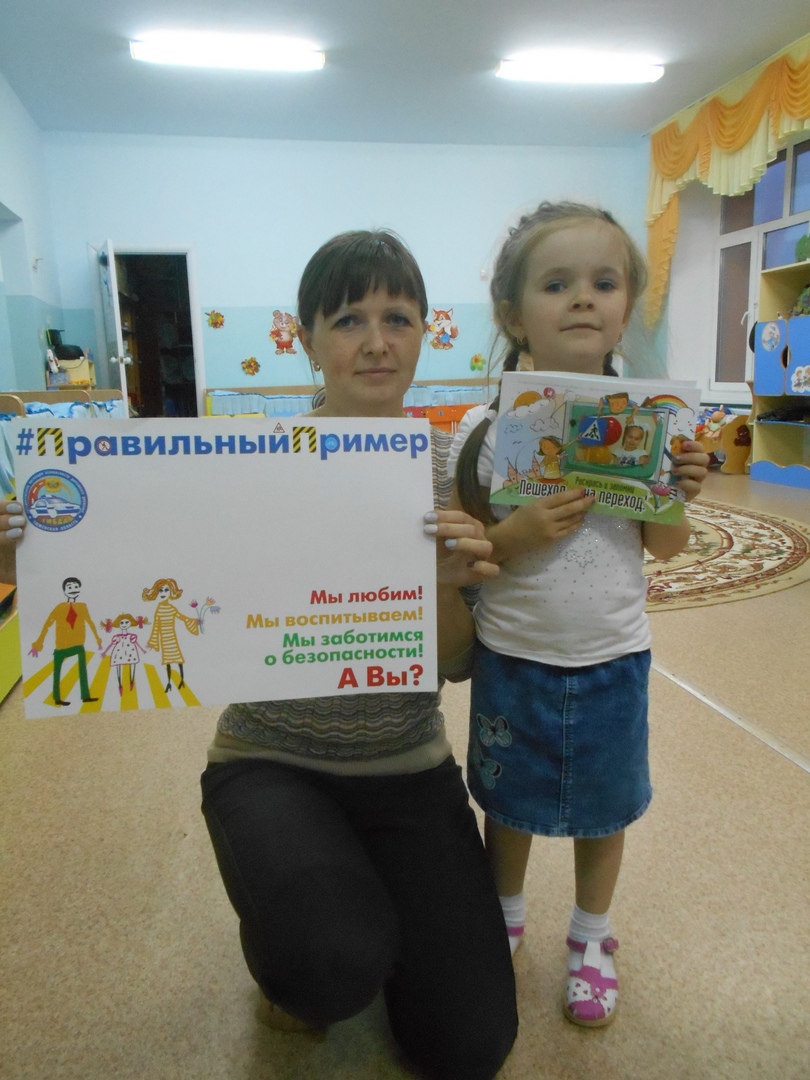 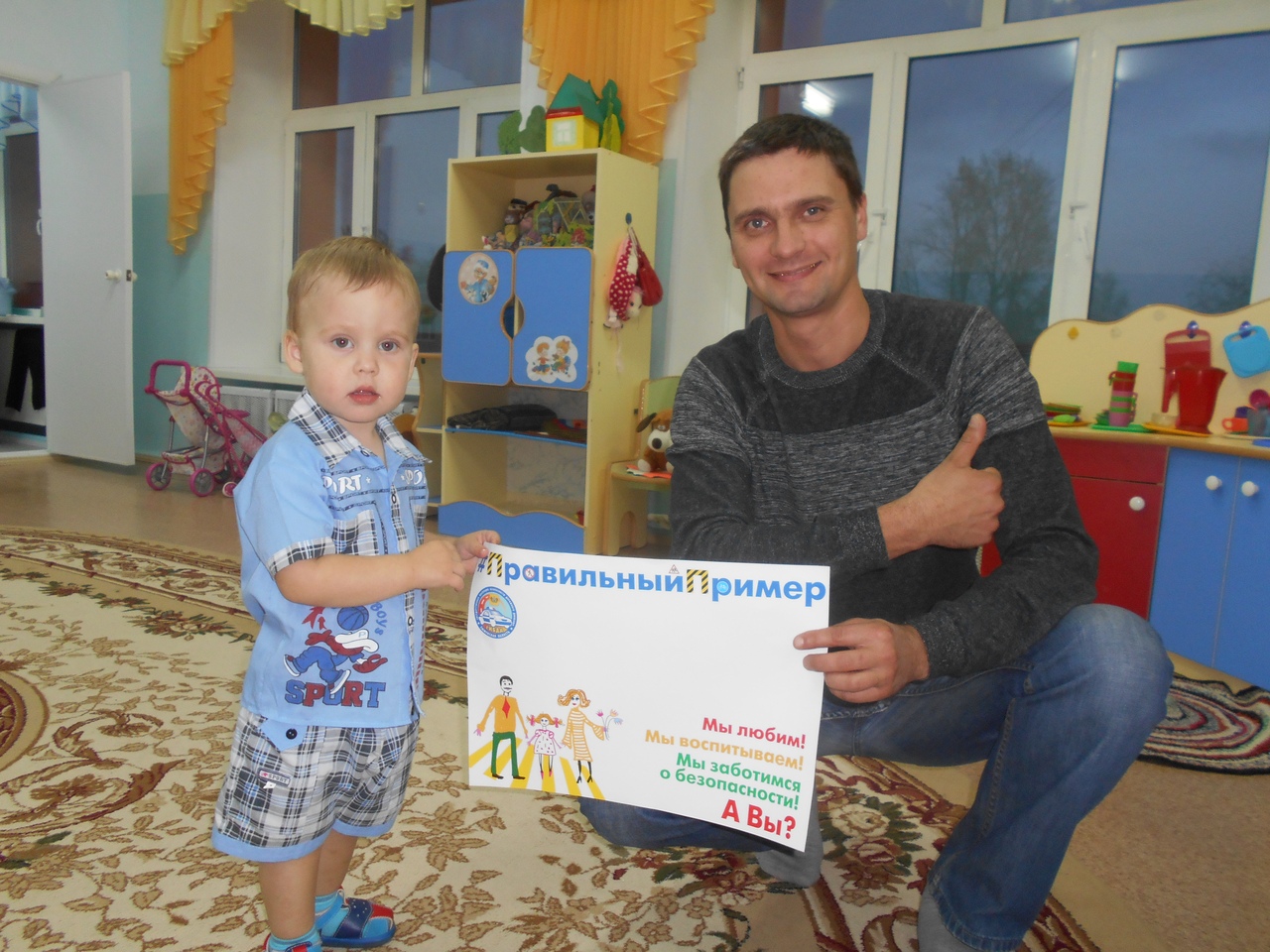 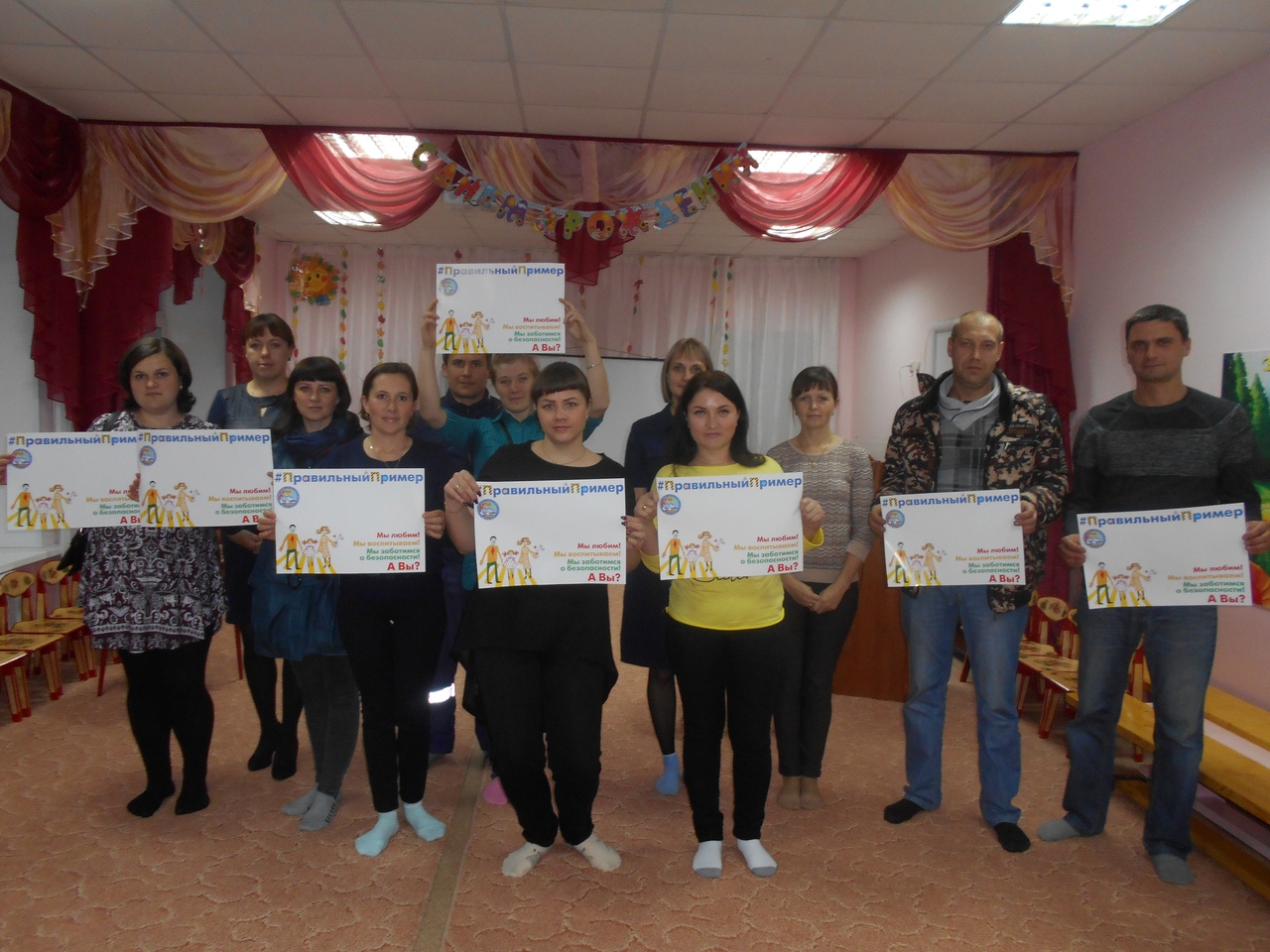 